АДМИНИСТРАЦИЯ БЕРЕЗОВСКОГО РАЙОНА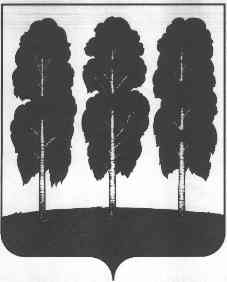 ХАНТЫ-МАНСИЙСКОГО АВТОНОМНОГО ОКРУГА – ЮГРЫРАСПОРЯЖЕНИЕ от 27.09.2019								                          № 722-р пгт. БерезовоО внесении изменений в распоряжение администрации  Березовского района от 26.03.2019 № 215-р «Об утверждении Положения о юридическо - правовом управлении администрации Березовского района, его отделах и признании утратившими силу некоторых муниципальных правовых актов администрации Березовского района»В целях приведения муниципального правового акта администрации Березовского района в соответствие с  действующим законодательством:           1. Внести в распоряжение администрации Березовского района от 26.03.2019 № 215-р «Об утверждении Положения о юридическо - правовом управлении администрации Березовского района, его отделах и признании утратившими силу некоторых муниципальных правовых актов администрации Березовского района» следующие изменения:1.1. Пункт 1 распоряжения дополнить подпунктом 1.4 следующего содержания:«1.4. Положение об отделе правовой работы юридическо – правового управления администрации Березовского района согласно приложению 4 к настоящему распоряжению.».1.2. Дополнить распоряжение приложением 4 согласно приложению к настоящему распоряжению.1.3. В приложении 1 к распоряжению:1.3.1. пункт 2.1 раздела 2 дополнить подпунктом 22 следующего содержания:«22) осуществляет направление сведений, подлежащих включению в регистр муниципальных нормативных правовых актов Ханты-Мансийского автономного округа-Югры.»;1.3.2. пункт 3.3 раздела 3 изложить в следующей редакции:«3.3. В структуру Управления входят начальник Управления, отдел правовой работы, отдел судебной и претензионной работы.»;1.3.3. пункт 3.4 раздела 3 признать утратившим силу.1.4. Подпункты 5, 6, 7, 8 пункта 2.1 раздела 2 приложения 2 к распоряжению  признать утратившими силу.          2. Опубликовать настоящее распоряжение на официальном веб-сайте органов местного самоуправления  Березовского района.          3. Настоящее распоряжение вступает в силу после его подписания.Глава района    			         	                                                             В.И.ФоминПриложение  к распоряжению администрации Березовского районаот 27.09. 2019 года  № 722-рПоложениеоб отделе правовой работы юридическо-правового управления администрации Березовского района(далее – Положение)Общие положения1.1. Отдел правовой работы юридическо-правового управления администрации Березовского района (далее - отдел) является структурным подразделением юридическо-правового управления администрации Березовского района (далее - управление).1.2. Руководство деятельностью отдела осуществляет заместитель начальника управления, заведующий отделом.Отдел непосредственно подчиняется начальнику юридическо-правового управления администрации Березовского района   (далее – начальник управления). 1.3. Отдел в своей деятельности руководствуется Конституцией Российской Федерации, законодательством Российской Федерации и Ханты-Мансийского автономного округа - Югры, Уставом Ханты-Мансийского автономного округа – Югры, уставом Березовского района, муниципальными правовыми актами Березовского района, уставом городского поселения Березово, муниципальными правовыми актами городского поселения Березово и настоящим Положением.  Полномочия отделаОтдел осуществляет следующие полномочия:          1) проводит правовую и антикоррупционную экспертизу поступивших на согласование проектов муниципальных правовых актов Березовского района (постановления и распоряжения администрации района, постановления  и распоряжения главы района, решения Думы района, постановления и распоряжения председателя Думы района, решения Совета депутатов городского поселения Березово, постановления и распоряжения главы городского поселения Березово);          2) подготавливает предложения об изменении, приостановлении или отмене муниципальных правовых актов в случаях, если они не соответствуют Конституции Российской Федерации, законодательству Российской Федерации и Ханты-Мансийского автономного округа – Югры,   нормативным правовым актам Березовского района, в том числе по судебным актам, актам прокурорского реагирования, экспертным заключениям Управления государственной регистрации нормативных правовых актов Аппарата Губернатора Ханты-Мансийского автономного округа – Югры;           3) проводит правовую экспертизу иных документов правового характера, представляемых на рассмотрение и утверждение главе района (соглашения о взаимодействии и сотрудничестве, должностные инструкции работников администрации района  и т.д.);          4) осуществляет подготовку проектов распоряжений, постановлений и иных официальных документов главы района, администрации района по вопросам, отнесенным к компетенции отдела правовой работы (по вопросам  проведения правовой и антикоррупционной экспертизы, порядка подготовки проектов муниципальных правовых актов, порядка осуществления мониторинга правоприменения нормативных правовых актов  и т.п.);           5) осуществляет выполнение находящихся на исполнении в юридическо-правовом управлении администрации Березовского района поручений и указаний Президента Российской Федерации, содержащихся в указах, распоряжениях, директивах Президента Российской Федерации, а также в перечнях поручений Президента Российской Федерации и своевременную подготовку информации о результатах выполнения данных поручений и указаний;          6) размещает нормативные правовые акты Березовского района в  информационно-правовой системе «Кодекс» (постановления   администрации района, постановления  главы района, решения Думы района, постановления председателя Думы района);          7) осуществляет подготовку  ежеквартальных планов нормотворчества администрации  района и контроль их исполнения;            8) проводит мониторинг правоприменения  нормативных правовых актов Березовского района (постановления администрации  района, постановления главы района, решения Думы района, постановления председателя Думы района) и подготовку ежегодного отчета о результатах мониторинга;             9) исполняет запросы прокуратуры Березовского района, органов государственной власти Ханты-Мансийского автономного округа-Югры  по вопросам нормотворчества;          10) осуществляет деятельность в сфере правового просвещения граждан - жителей Березовского района  (планирование, исполнение, контроль, отчетность);          11) направляет сведения, подлежащие включению в регистр муниципальных нормативных правовых актов Ханты-Мансийского автономного округа-Югры (постановления администрации  района, постановления главы района);           12) по поручению начальника управления представляет в установленном порядке интересы администрации Березовского района в правоохранительных, судебных, контрольных, надзорных и иных органах;          13) по поручению начальника управления участвует в работе комиссий, коллегий, иных совещательных органов, создаваемых в органах местного самоуправления Березовского района, в пределах установленной сферы деятельности;          14) по поручению начальника управления готовит проекты ответов на обращения граждан по вопросам деятельности органов местного самоуправления Березовского района, участвует в рассмотрении таких обращений органами местного самоуправления Березовского района;          15) оказывает методическую и консультационно-правовую помощь органам местного самоуправления Березовского района по вопросам, относящимся к сфере деятельности отдела;          16) ведет делопроизводство в пределах компетенции отдела, в том числе переписку с судебными органами, органами прокуратуры, юстиции, органами местного самоуправления, юридическими лицами и гражданами;          17)   осуществляет подготовку статистических и иных отчетов по вопросам, относящимся к сфере деятельности отдела;          18) осуществляет иную правовую работу на основании распоряжений, поручений, доверенностей или соглашений.Организация деятельности отдела3.1. Отдел возглавляет заместитель начальника управления, заведующий отделом, который назначается на должность и освобождается от должности главой Березовского района в порядке, установленном законодательством Российской Федерации. 3.2. Заместитель начальника управления, заведующий отделом:1) осуществляет общее руководство деятельностью отдела на принципах единоначалия и несет персональную ответственность за исполнение возложенных на отдел полномочий;2)  планирует и распределяет функциональные обязанности между работниками отдела;3) вносит предложения о поощрении и наложении дисциплинарных взысканий на работников отдела;4) вносит в установленном порядке на рассмотрение начальника управления предложения по вопросам деятельности отдела, управления;5) дает поручения, обязательные для исполнения работниками отдела;6) участвует в работе комиссий, рабочих групп, иных совещательных органов, создаваемых в органах местного самоуправления Березовского района и городского поселения Березово, в установленной сфере деятельности, по поручению начальника управления;7)  осуществляет иные полномочия в установленной сфере деятельности.3.3. Отдел не является юридическим лицом.